Кам’янець-Подільський національний університет імені Івана Огієнка 
факультет історичний
кафедра політології та філософіїЗагальна інформація про курсАнотація до курсуКурс “Політична ризикологія” покликаний формувати теоретичну базу фахівця в галузі політології, тому невід’ємною складовою його вивчення є ознайомлення з основними елементами сучасного політичного ринку, оволодіння студентами базовими політичними технологіями, розуміння специфіки прийняття електоральних рішень. Вивчення дисципліни передбачає врахування взаємозв’язків основних тем курсу з поняттями, термінами і категоріями дисциплін у процесі вивчення яких студенти могли би отримати розуміння особливостей політичного ринку.Мета та цілі курсуМетою викладання навчальної дисципліни  “Політична ризикологія” є ознайомлення студентів з методологією дослідження політичних ризиків, історією їх походження, розкриття сутності політичних ризиків в умовах демократичної трансформації суспільства, загалом, і України, зокрема. Основними завданнями вивчення дисципліни “Політична ризикологія” є: розкрити доцільність політичної ризикології як науки; з’ясувати основні теоретико-методологічні засади дослідження політичних ризиків у просторово-часовому вимірі, уточнити їх зміст і природу; визначити критерії класифікації ризиків у сфері політики та здійснити класифікацію політичних ризиків, притаманних українському суспільству; встановити основні виміри та властивості політичних ризиків в умовах демократичної трансформації суспільства; розкрити аспект залежності виникнення та розвитку політичних ризиків від встановленого в країні політичного порядку; дослідити особливості політичних ризиків в Україні та визначити їх вплив на українське суспільство в умовах перехідного періоду.Формат курсуВикладання курсу передбачає поєднання традиційних форм аудиторного навчання з елементами електронного навчання, в якому використовуються спеціальні інформаційні технології, такі як відео, інтерактивні елементи, онлайн консультування тощо.Результати навчанняРезультатами вивчення курсу «Політична ризикологія» є: знання концепцій політичних ризиків; вміння застосовувати теоретичні знання до аналізу політичних ризиків.Обсяг і ознаки курсуПререквізити курсуМетодика вивчення дисципліни передбачає врахування взаємозв’язків основних тем курсу з поняттями, термінами і категоріями політологічних дисциплін у процесі вивчення яких студенти могли б отримати розуміння політичного ризику. Дана дисципліна в межах спеціальності «Політологія» пов’язана із такими навчальними дисциплінами як: «Технології політичних процесів», «Політичний менеджмент», «Політичний аналіз і прогноз» тощо.Технічне й програмне забезпечення /обладнанняВивчення курсу не потребує використання програмного забезпечення, крім загальновживаних програм і операційних систем.У період сесії бажано мати мобільний пристрій для комунікації з адміністрацією, викладачами з приводу проведення занять, консультацій. Політики курсуПри організації освітнього процесу у Кам’янець-Подільському національному університеті імені Івана Огієнка студенти, викладачі, методисти, адміністрація діють відповідно до: Положення про організацію освітнього процесу, Кодекс академічної доброчесності, Положення про критеріїі оцінювання знань студентів, Положення про укладання та контроль за виконанням договору про надання освітніх послуг, Положення про внутрішнє забезпечення якості освіти тощо.Академічна доброчесність. Очікується, що роботи студентів будуть їх оригінальними дослідженнями чи міркуваннями. Відсутність посилань на використані джерела, фабрикування джерел списування, втручання в роботу інших студентів становлять, але не обмежують приклади можливої академічної недоброчесності. Виявлення ознак академічної недоброчесності в письмовій роботі студента є підставою для її не зарахування викладачем, незалежно від масштабів плагіату чи обману.Відвідування занять. Очікується, що всі студенти відвідають усі лекції і практичні заняття курсу. Студенти мають інформувати викладача про неможливість відвідати заняття. У будь-якому випадку студенти зобов’язані дотримуватися термінів виконання усіх видів робіт, передбачених курсом.Література. Уся література, яку студенти не можуть знайти самостійно, буде надана викладачем виключно в освітніх цілях без права її передачі третім особам. Студенти заохочуються до використання також й іншої літератури та джерел, яких немає серед рекомендованих.Схема курсуСистема оцінювання та вимогиМетоди контролю:Для активізації процесу навчання при викладенні змісту дисципліни використовуються такі методи:І. Методи організації та здійснення навчально-пізнавальної діяльності1) За джерелом інформації:- словесні: лекція (проблемно-орієнтовані, інформаційні, вступні, оглядові, заключні, з використанням опорного конспекту, презентації, відеоматеріалів тощо), пояснення, дискусія, бесіда;- наочні: спостереження, ілюстрація, демонстрація.2) За логікою передачі і сприймання навчальної інформації: індуктивні, дедуктивні, аналітичні (аналіз першоджерел), синтетичні.3) За ступенем самостійності мислення: репродуктивні, пошукові, дослідницькі (мозковий штурм, формування аналітичного документу, таблиці, підготовка до ділової гри).4) За ступенем керування навчальною діяльністю: під керівництвом викладача; самостійна робота студентів.ІІ.  Методи стимулювання інтересу до навчання: навчальні дискусії; створення ситуації пізнавальної новизни; створення проблемних ситуацій.Критерії оцінювання семінарського заняття.Оцінювання на практичних заняттях відбувається за 12 бальною системою відповідно до критеріїв визначених «Положенням про рейтингову систему оцінювання навчальних досягнень здобувачів вищої освіти Кам’янець-Подільського національного університету імені Івана Огієнка». Максимальний бал оцінки поточної успішності здобувачів вищої освіти на навчальних заняттях рівний 12. Відповіді студентів на практичних заняттях оцінюються за 12-бальною системою за наступними критеріямиКритерії оцінювання модульної контрольної  роботиМодульна контрольна робота проводиться у формі письмової відповіді на запропоновані запитання. Максимальна кількість балів за МКР – 24. Для  зарахування модульної контрольної роботи мінімальна кількість набраних балів повинна становити не менше 15, у іншому випадку МКР потрібно виконати повторно.Критерії оцінювання ІНДЗ (Аналітична робота над актуальними темами )ІНДЗ оцінюється в 10-8 балів, якщо: автором чітко поставлена проблема і представлена власна точка зору стосовно її вирішення; проблема розкрита на високому теоретичному рівні, простежені системні зв’язки предмету дослідження, подані обґрунтування заявлених характеристик з коректним використанням соціологічних та політологічних термінів, що мають відношення до теми; надана аргументація власної думки з опорою на соціально-політичний аспект в контексті проблематики.ІНДЗ оцінюється в 7-6 балів, якщо: представлена власна точка зору(позиція, ставлення) стосовно вирішення проблеми; тема  розкрита  з конкретним використанням  соціологічних та політологічних та  спеціальних  понять  у  контексті  відповіді (теоретичні зв’язки та обґрунтування явно не простежуються); надана аргументація власної думки з опорою на факти розвитку соціально-політичних уявлень з проблематики.ІНДЗ оцінюється в 6-5 балів, якщо: представлена власна точка зору(позиція, ставлення) при розкритті проблеми; проблема розкрита при формальному використанні соціологічних та політологічних та спеціальних термінів; дана аргументація своєї думки з опорою на факти розвитку соціально-політичних уявлень з проблематики есе без теоретичного обґрунтування; есе не містить відповіді на два питання плану есе або заявлена тема розкрита не до кінця, а саме: опущена значна частина суттєвих характеристик явища, тобто розкриті лише деякі суттєві характеристики предмету дослідження.ІНДЗ оцінюється в 5-4 бали, якщо: представлена власна точка зору(позиція, ставлення) при розкритті проблеми; проблема розкрита на буденному(а не теоретичному) рівні; аргументація власної думки слабко пов’язана з розкриттям проблеми; опущений аналіз суттєвих характеристик явища, тобто розкриті лише несуттєві характеристики предмету дослідження.ІНДЗ оцінюється в 3-0 балів, якщо: робота має реферативний характер без соціологічного та політологічного аналізу; є плагіатом, тобто коли автор скористається нечесним шляхом представлення чужих думок власними.11. Інструменти, обладнання та програмне забезпечення, використання яких передбачає навчальна дисципліна: проектор; екран; модульне середовище MOODLEРекомендована літератураБек У. От индустриального общества к обществу риска // THESIS. 1994.  № 5.  С. 161-168. Бондаренко К. Головні ризики для України [Електронний ресурс] Режим доступу : http://www.fraza.com.ua/stenograms/14.03.06/21963.html.Віннічук О. В. Політичні ризики в умовах демократичної трансформації суспільства: теоретико-праксеологічний аналіз: Монографія. Кам’янець-Подільський: ПП Мошак М. І., 2013. 220 с.Віннічук О. В. Особливості трансформації політичних цінностей українського суспільства у постреволюційний період // Вісник Дніпропетровського університету. Серія Філософія. Соціологія. Політологія : зб. наук. праць. Дніпропетровськ : “Інновація”, 2015. №1. (23).  С. 33-40.Віннічук О. В. Політична невизначеність як складова розвитку українського суспільства / О. В. Віннічук // Гуманітарні візії., 2017. №3. Головатюк В. М. Методичні аспекти аналізу та оцінки політичного ризику / В. М. Головатюк // Проблеми науки. 2002. № 5. С. 36-47.Головаха Є. “Основні етапи і тенденції трансформації українського суспільства: від перебудови до “помаранчевої революції” // Соціологія: теорія, методи, маркетинг. 2006. №3. С. 32-51.Гудзь М. В. Сутність і класифікація ризиків проектів  [Електронний ресурс] / Режим доступу : http://www.risk24.ru/vidi.htm.Кіндратець О.	Ризики українського суспільства [Електронний ресурс] / Режим доступу : http://www.viche.info/journal/1623/.Конончук С. Політичні ризики і політична стабільність в Україні [Електронний ресурс] / Український незалежний центр політичних досліджень. Режим доступу :  http://www.ucipr.kiev.ua. Кривошеїн В. В. Політичний ризик як складова ризику країни / Політологічний вісник. 2009. №44. С.148-158.Кривошеїн В. В. Політична ризикологія: епістемологічний статус, предметна, сфера, аналітичні інструменти : монографія.  Д. : Інновація, 2009. 316 с.Кривошеїн В. В. Рейтингові методи оцінки політичного ризику як складової ризику країни / В. В. Кривошеїн // Грані. 2009. №6 (68). С.152-157.Кривошеїн В. В. Ризик як атрибут політики [Електронний ресурс] / Режим доступу : http://www.bookz.com.ua/4/9.htm.Луман Н. Риск, неопределенность, случайность // THESIS. 1994.  Вып. 5  С.135-160.Михальченко М. Політичні ризики в сучасній Україні: виклики й відповіді [Електронний ресурс] / Режим доступу :  http://www.politik.org.ua/vid/magcontent.php3.Михальченко Н. И. Украинское общество : трасформация, модернизация или лимитроф Европы?  К. : Институт соцыологии НАНУ, 2001. 440 с.Остапенко М. А. Потенційні ризики політичного плюралізму // Політологічний вісник.  2009. Вип. 40.  С. 360-370.Україна в 2005-2009 рр.: стратегічні оцінки суспільно-політичного та соціально-економічного розвитку: Монографія / За заг. ред. Ю. Г. Рубана. К. : НІСД, 2009. 655 с.Шаршукова Л. Природа політичного ризику [Електронний ресурс] / Режим доступу: http://www.risk24.ru/linki.htmДодаткова літератураБек У. Общество риска. На пути к другому модерну М. : Прогресс-Традиция, 2000. 319 с.Луман Н. Риск власти // Власть / Пер. с нем. А. Ю. Антоновского.  М. : Праксис. 2001. 256 с.   Луман Н. Риск, неопределенность, случайность // THESIS.  1994.  Вып. 5 С.135-160.Найт Ф. Х. Поняття ризику та невизначеності // THESIS. 1994.  Вип. 5  С.12-28. Яницкий О. Н. Социология риска: ключевые идеи [Электронный ресурс] Режим доступа: http//www.socio.ru/wr/1–03/ynizky.htm.16. Інформаційні ресурси1. Сайт Національної бібліотеки України ім. В. І. Вернадського URL: http://www.nbuv.gov.ua/2. Сайт Національної Парламентської бібліотеки України  URL: http://www.nplu.kiev.ua/3. Сайт Інституту політичних і етнонаціональних досліджень ім. І. Ф. Кураса НАН України URL: http://www.ipiend.gov.ua/4. Сайт Українського незалежного центру політичних досліджень URL: http://www.ucipr.kiev.ua/5. Сайт Українського центру політичного менеджменту  URL: http://www.politik.org.ua/6. Сайт журналу «Нова парадигма»  URL: http://www.novaparadigma.org.ua/Назва курсу, мова викладанняПолітична ризикологія,українськаВикладачі Віннічук Ольга Василівна, кандидат політичних наук,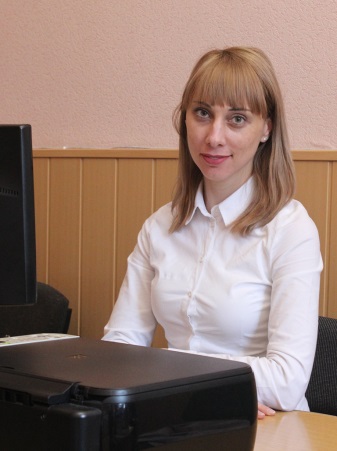                                 доцентПрофайл викладачівhttps://moodle.kpnu.edu.ua/user/profile.php?id=2840E-mail:oljahorbnjak@gmail.comСторінка курсу в MOODLEhttps://moodle.kpnu.edu.ua/course/view.php?id=838КонсультаціїОчні консультації: вівторок (за попередньою домовленістю) з 15.00 до 16.00Онлайн консультації: Viber (097 966 17 04) у робочі дні з 9.00 до 17.30Загальні компетентностіФахові компетентності спеціальності (СК)Результати навчанняЗК 01 Здатність до адаптації та дії в новій ситуації.ЗК 07 Вміння виявляти, ставити та розв’язувати проблеми.СК 04 Здатність комплексно аналізувати владу та урядування, політичні системи, інститути та режими, політичні процеси та політичну поведінку у різних контекстах їх функціонування.СК 05 Спроможність комплексно використовувати  нормативу та емпіричну політичну теорію, методологію політичних досліджень та прикладного політичного аналізу.СК 06 Здатність використовувати широкий спектр концептів і методів для інтерпретації та аналізу політики на місцевому, національному, європейському та глобальному рівніСК 08 Здатність до толерантного вирішення професійних завдань в умовах ризику та кризи.ПРН 04 Приймати ефективні рішення з питань політики, політичних наук і дотичних проблем, у тому числі у складних і непередбачуваних умовах; прогнозувати розвиток політичних процесів; визначати фактори, що впливають на них і на досягнення поставлених цілей; аналізувати і порівнювати альтернативи; оцінювати ризики та імовірні наслідки політичних рішень.Найменування показниківХарактеристика навчального курсу Характеристика навчального курсу Найменування показниківденна форма навчаннязаочна форма навчанняОсвітня програма, спеціальністьПолітологія, 052 ПолітологіяРік навчання/ рік викладанняперший /2022-2023Семестр вивченнятретійнормативна/вибіркованормативнаКількість кредитів ЄКТС3 кредити ЄКТСЗагальний обсяг годин90 год.Кількість годин навчальних занять36 год.Лекційні заняття20 год.Практичні заняття0 год.Семінарські заняття16 год.Лабораторні заняття0 год.Самостійна та індивідуальна робота54 год.Форма підсумкового контролюекзаменДата /кількість акад. год.Тема, планТема, планФорма заняттяМатеріалиМатеріалиЛітератураЛітератураЗавдання,годВага оцінки(балів)Термін виконанняЗмістовий модуль 1. Політична ризикологія у пошуках предметної сфериЗмістовий модуль 1. Політична ризикологія у пошуках предметної сфериЗмістовий модуль 1. Політична ризикологія у пошуках предметної сфериЗмістовий модуль 1. Політична ризикологія у пошуках предметної сфериЗмістовий модуль 1. Політична ризикологія у пошуках предметної сфериЗмістовий модуль 1. Політична ризикологія у пошуках предметної сфериЗмістовий модуль 1. Політична ризикологія у пошуках предметної сфериЗмістовий модуль 1. Політична ризикологія у пошуках предметної сфериЗмістовий модуль 1. Політична ризикологія у пошуках предметної сфериЗмістовий модуль 1. Політична ризикологія у пошуках предметної сфериЗмістовий модуль 1. Політична ризикологія у пошуках предметної сфериЗгідно розкладуЗгідно розкладуПолітична ризикологія як наукова дисциплінаСтановлення ризикології як науки. Інституціоналізація політичної ризикології. Функції політичної ризикології. Методи політичної ризикологіїЛекція 2 год / семінарське заняття 2 год  Презентація Презентація опрацювати питання для самостійна роботи 10 балівЗгідно розкладуЗгідно розкладуПарадигми дослідження політичного ризику Початкові уявлення про ризик. Ризик як історичне явище. Ризик як культурне явище. Ризик як соціальне явище. Ризик як суб’єктивне та об’єктивне явище. Постмодерністські потрактування ризику: політичний аспект. Лекція 4 годСпівбесіда / реферат 10 балівЗгідно розкладуЗгідно розкладуКласифікація ризиківОсновні підходи до класифікації ризиків. Критеріальна класифікація політичних ризиків. Дихотомічні класифікації політичних ризиків. Специфічні класифікації політичних ризиків.Лекція 2 год / Презентація Презентація Співбесіда / реферат 10 балівЗгідно розкладуЗгідно розкладуВиміри політичних ризиківОсновні властивості політичних ризиків Політичний ризик і політична невизначеність.Політичний ризик і політична стабільність.Лекція 2 год / семінарське заняття 2 год  Співбесіда / реферат 10 балівЗгідно розкладуЗгідно розкладуРизик як політичне явищеПрирода та структура політичного ризикуФункції політичного ризикуОзнаки політичного ризикусемінарське заняття 2 годСпівбесіда / реферат 10 балівЗмістовний модуль 2Прикладний аспект політичної ризикології Змістовний модуль 2Прикладний аспект політичної ризикології Змістовний модуль 2Прикладний аспект політичної ризикології Змістовний модуль 2Прикладний аспект політичної ризикології Змістовний модуль 2Прикладний аспект політичної ризикології Змістовний модуль 2Прикладний аспект політичної ризикології Змістовний модуль 2Прикладний аспект політичної ризикології Змістовний модуль 2Прикладний аспект політичної ризикології Змістовний модуль 2Прикладний аспект політичної ризикології  10 балівЗгідно розкладуЗгідно розкладуПолітична ризикологія як прикладна дисциплінаМетоди аналізу та оцінки політичного ризикуКомплекні методики дослідження політичних ризиків. Засоби управління політичними ризиками.Технології управління політичними ризиками. Лекція 2 год / семінарське заняття 4 годЛекція 2 год / семінарське заняття 4 годопрацювати питання для самостійна роботи 10 балівЗгідно розкладуЗгідно розкладуОсобливості політичних ризиків в Україні Витоки політичних ризиків у сучасній УкраїніОцінка глибини політичних ризиків у сучасній УкраїніОсобливості вимірювання соціально-політичних ризиків сучасного українського суспільства. Лекція 4 год /семінарське заняття 2 годЛекція 4 год /семінарське заняття 2 годПрезентація Презентація опрацювати питання для самостійна роботи 10 балівЗгідно розкладуЗгідно розкладуФормування політики та інституціональна основа оцінки ризику в ЄСТенденції розвитку політики ЄС: небезпека та ризики для України. Поняття “мінімальний потенціал ризику”.Ризики політики ЄС в протидії російській пропаганді.Лекція 2 год / семінарське заняття 4 годЛекція 2 год / семінарське заняття 4 годПрезентація Презентація опрацювати питання для самостійна роботи 10 балівЗгідно розкладуЗгідно розкладуПолітичні ризики трансформаційних процесів у країнах “нової демократії”  Особливості трансформаційних процесів у країнах ЦСЄ.Демократична трансформація регіону. Ризики та переваги демократичної трансформації партійно-політичної системи країн ЦСЄ.Лекція 2год. / Лекція 2год. / опрацювати питання для самостійна роботи 10 балівПоточний контрольМодульна контрольна роботаСамостійна роботаЕкзаменПідсумкова оцінка25 балів25 бали10 балів40 балів100 балівБалиКритерії оцінювання 12-10У повному обсязі володіє навчальним матеріалом, вільно самостійно та аргументовано його викладає під час усних виступів, письмових відповідей, глибоко та всебічно розкриває зміст теоретичних питань, практичних завдань, використовуючи при цьому обов’язкову й додаткову літературу.9-7Достатньо повно володіє навчальним матеріалом, обґрунтовано його викладає під час усних виступів та письмових відповідей, в основному розкриває зміст теоретичних питань та практичних завдань, використовуючи при цьому обов’язкову літературу. Але при викладанні деяких питань не вистачає достатньої глибини та аргументації, допускаються при цьому окремі несуттєві неточності та незначні помилки. 6-4В цілому володіє навчальним матеріалом, викладає його основний зміст під час усних виступів та письмових відповідей, але без глибокого всебічного аналізу обґрунтування та аргументації, без використання необхідної літератури, допускаючи при цьому окремі суттєві неточності й помилки. 3-0Фрагментарно, стисло (без аргументації та обґрунтування) викладає його під час усних виступів і письмових відповідей, поверхово розкриває зміст теоретичних питань та практичних завдань, допускаючи при цьому суттєві неточності. 